2018届本科毕业生姓名：卫志锋                         出生年月：1999.10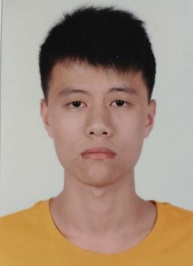 民族：汉                             专业：中药学电话：18824369323                    政治面貌：共青团员邮箱：1643045093@qq.com              毕业院校：吉林大学珠海学院住址：广东省珠海市吉林大学珠海学院   学历：本科2018—2019    药学与食品科学学院学生会自管会      干事学生会自管会优秀干部获奖优秀宿舍公约通过大学英语四级(CET-4)通过全国计算机一级，熟练运用office等相关软件通过中华人民共和国机动车驾驶证曾在冠裕包装制品有限公司工作，为期两个月。曾在珠海航展担任志愿者工作。曾在药房学习销售经验。为人热情开朗，诚实守信，能够吃苦耐劳。具有良好的团队合作精神，责任心强，具有一定的抗压能力。工作认真、积极主动，专业知识扎实，对新技术、新理念、新思想的接受能力强，善于以整体性的思维思考问题、解决问题，具有较强的学习和沟通能力。